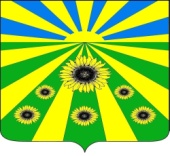 РЕШЕНИЕСОВЕТА РАССВЕТОВСКОГО СЕЛЬСКОГО ПОСЕЛЕНИЯСТАРОМИНСКОГО РАЙОНАот 29.11.2023                                                                                                  № 45.2п. РассветОб утверждении нормативов потребления твердого топлива в Рассветовском сельском поселении Староминского районаВ соответствии с Постановлением Правительства Российской Федерации от 23 мая 2006 г. №306 «Об утверждении правил установления и определения нормативов потребления коммунальных услуг», законом Краснодарского края от 25 июля 2007 года № 1299 – КЗ  «О региональных  стандартах оплаты жилищного помещения и коммунальных услуг в Краснодарском крае», руководствуясь статьей 24 Устава Рассветовского сельского поселения Староминского района, Совет Рассветовского сельского поселения    Староминского района р е ш и л:1. Утвердить норму расхода каменного угля для отопления  2  жилого помещения в размере – .  в месяц.2. Утвердить норму расхода  для отопления  2  жилого помещения дровами в размере – . в месяц.3. Утвердить норму расхода дров на растопку бытовых котлов и печей для отопления  2  жилого помещения в размере – .. в месяц.4. Контроль за исполнением настоящего решения возложить на депутатскую комиссию по вопросам промышленности, транспорта, связи, строительству и ЖКХ (Мазняк А.Я.)5. Настоящее решение вступает в силу со дня его подписания.Глава Рассветовского сельского поселенияСтароминского района                                                                   А.В. Демченко